My Favorite Things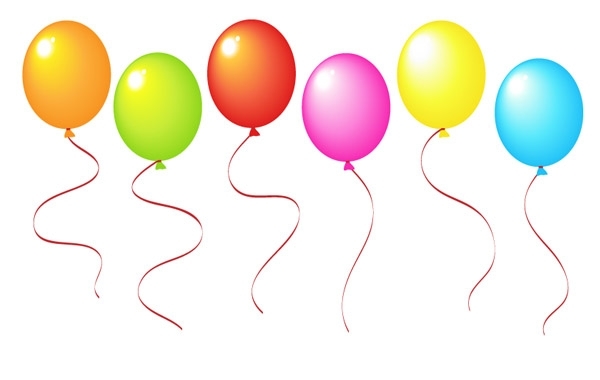  If you could have anything for your classroom, what would it be?From what top three places would you enjoy a gift card?Please return to kimkazee.mcms@gmail.comThank you for your assistance!!This will help the PTSA and Parents identify your “FAVORITES” forTeacher Appreciation week, holidays, and anytime a parent wants to get you a special gift…..NameLaura McGuinnessPosition at MCMSSpecial Education TeacherMonogram (Initials)LKMFavorite MagazineWeight WatchersFavorite ColorGoldFavorite BeverageCoke zeroDo you drink coffee?yesIf yes, favorite K-cup brandStarbucksFavorite Scent (Soap or Candle)VanillaFavorite Sports TeamAtlanta Falcons/University of AlabamaDo you have any allergies that we should consider?NoExtra colored pencilsFirst ChoiceLonghornSecond ChoicePaneraThird ChoiceWal-mart